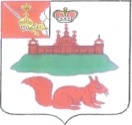 МУНИЦИПАЛЬНОЕ СОБРАНИЕКИЧМЕНГСКО-ГОРОДЕЦКОГО МУНИЦИПАЛЬНОГО РАЙОНА ВОЛОГОДСКОЙ ОБЛАСТИРЕШЕНИЕс. Кичменгский ГородокОб итогах работы Центра занятости населения Кичменгско-Городецкого района за 2015 год.Муниципальное Собрание РЕШИЛО:Информацию директора КУ ВО «ЦЗН Кичменгско-Городецкого района» Марагаевой Е.Н. «Итоги работы ЦЗН Кичменгско-Городецкого района за 2015 год. Перспектива и развитие службы занятости. Исполнение Указа Президента РФ от 7 мая 2012 № 597 в части создания условий для повышения уровня занятости инвалидов, в том числе на оборудованные (оснащенные) для них рабочие места» принять к сведению (справка прилагается).Глава района                                                                                     Л.Н. ДьяковаСправка о ситуации на рынке труда за 2015 год.С начала года с целью поиска подходящей работы обратилось 623 человека, из них 83 чел. (13%), уволенных в связи с ликвидацией организации или сокращением численности штатов, что на 1 чел. меньше аналогичного периода 2014 года (624 человека, из них 96 чел. (15%), уволенных в связи с ликвидацией организации или сокращением численности штатов, также в том числе 37 чел. с группой инвалидности. Численность граждан, признанных безработными в установленном порядке - 412 человек – это на 6 чел. больше аналогичного периода 201 года (за 2014 год – 406 чел.).Количество безработных на 1-е января 2016 года - 191 человек (из них женщины – 124 чел. - 65 %) что на 16 человек больше показателя на 01 января 2015 года - 175 человек (из них женщины – 121 чел.- 69 %). Получают пособие по безработице 169 чел. Уровень регистрируемой безработицы по Кичменгско-Городецкому району – 2,1 %. (на 01.01.15 – 1,9 %)Среди зарегистрированных в органах службы занятости безработных граждан на 01 января 2016 года:Численность граждан по основаниям незанятости:численность граждан уволенных по собственному желанию - 91 человек или 48 %;численность граждан, уволенных по сокращению численности штатов или ликвидации предприятия - 42 человек –22 %;Численность граждан в возрасте:- от 16 до 19 лет – 3 человека (1,6%);- от 20 до 29 лет – 32 человека (17%);- предпенсионного возраста (за два года до наступления пенсионного возраста) – 19 человек (10%);- других возрастов - 137 человек или 71,4 %;Численность граждан по отдельным категориям:относящиеся к категории инвалидов – 19 человек – 10 %;относящиеся к категории детей-сирот, детей оставшихся без попечения родителей – 1 человек. граждане, длительное время не работающие (более года) – 47 человек  – 25 %;впервые ищущие работу (ранее не работавшие) – 11 чел. – 5,8 %;не имеющие профессии (специальности) – 4 чел. – 2,1%;Трудоустроено на постоянную и временную работу 356 чел. обратившихся граждан, уровень трудоустройства составил 57,1 % (на 01.01.15г. – 348 чел., уровень трудоустройства составил 50%). Процент трудоустройства инвалидов составил 35%.  За 2015 год в КУ ВО «ЦЗН Кич-Городецкого района» зарегистрировано 688 вакансий, что на 80 вакансий больше показателя прошлого года. Напряженность на рынке труда на начало 2016 года составила 2,6 человека на вакансию, (на 1 января 2015 года – 2,4 чел./вак.). К окончанию 2015 года размер средней заработной платы в Кичменгско - Городецком районе составил 19393,00 руб..На ситуацию на рынке труда существенное влияние оказывает реализация региональных и муниципальных программ, предусматривающих мероприятия по содействию занятости населения. Ключевое место на трудоустройство граждан оказывает государственная программа «Содействие занятости населения, улучшение условий и охраны труда в Вологодской области на 2014-2018 годы» (с последующими изменениями), утвержденная постановлением Правительства Вологодской области от 28 октября 2013 года № 1101, которая содержит мероприятия, направленные на содействие занятости граждан, а также граждан, особо нуждающихся в социальной защите и испытывающих трудности в поиске работы, содействие в трудоустройстве незанятых инвалидов на оборудованные (оснащенные) для них рабочие места. В 2015 году на выплату материальной поддержки утверждено лимитов 328,8 тыс. руб. областного бюджета, израсходовано на 31 декабря 2015 года 328,8тыс. руб. средств областного бюджета, то есть предусмотренные средства израсходованы практически в полном объеме.На основании постановления администрации Кичменгско-Городецкого муниципального района № 408 от 21.08.2014 г. утверждена муниципальная программа «Содействия занятости населения на 2015-2020 годы». В 2015 году профинансировано и израсходовано 100,00 тыс. руб. на общественные работы и на временное трудоустройство несовершеннолетних граждан в возрасте от 14 до 18 лет.С организациями района заключено 51 договор (2014 год – 41 договор), численность получателей государственных услуг за счет средств областного бюджета составила 169 человек (2014 год – 121 чел.): - Организация общественных работ: заключено с работодателями 21 договор ( 2014 год- 24 договора), в которых приняло участие 42 человека (2014 год - 46 человек). Израсходовано средств областного бюджета41,7 тыс. руб., что на 3 тыс. руб. меньше, чем в 2014 году. - По программе временное трудоустройство безработных граждан, испытывающих трудности в поиске работы трудоустроено 4 человека (в 2014 году – 4 человека), израсходовано 3,9 тыс. рублей (в 2014 году – 3,9 тыс. руб.). Заключено 4 договора.- Получили новую профессию, повысили свою квалификацию 16 безработных граждан, что на 1 человека больше, чем в 2014 году (за 2014 год- 15 человек). Кассовые расходы по профессиональному обучению составили 175,3 тыс. рублей это на 31,5 тыс. руб. больше, чем в 2014 году (в 2014 году – 143,8 тыс. рублей).- Повысила свою квалификацию одна женщина, находящаяся в отпуске по уходу за ребёнком до трёх лет по программе «1-С бухгалтерия 8.3» Израсходовано 5,5 тыс. рублей (в 2014 году – 8,5 тыс. руб. по программе «Управление персоналом»). - По программе «Временное трудоустройство безработных граждан в возрасте от 18-20 лет из числа выпускников учреждений начального и среднего профессионального образования, ищущих работу впервые» заключен 1 договор  и израсходовано 1,0 тыс. рублей, принял участие 1 человек (в 2014 году трудоустроен 1 человек, израсходовано 0,7 тыс. руб.). - На временное трудоустройство несовершеннолетних граждан в возрасте от 14 до 18 лет в 2015 году израсходовано средств областного бюджета на выплату  материальной поддержки 41,8 тыс. рублей, в 2014 году 24,7 тыс. рублей.,  выделено средств областного бюджета на заработную плату – 0 тыс. рублей, районного бюджета 57,6 тыс. руб.(2014год – 20,4 тыс. руб.), привлечено средств работодателей сумме 123,9 тыс. руб., 2014 год - 76,1 тыс. руб. Всего за 2015 год трудоустроено 104 подростка, что на 25 чел. больше периода 2014 года. - По содействию самозанятости населения 1 безработный гражданин получил единовременную финансовую помощь при государственной регистрации (2014 год – 2 чел.) и финансовую помощь на подготовку документов. Всего по данному направлению израсходовано средств областного бюджета 59,6 тыс. руб. (в 2014 году – 119,2 тыс. руб.).За 2015 год получили услуги по профессиональной ориентации 310 чел., что на 34 чел. меньше аналогичного периода 2014 года. Государственную услугу по социальной адаптации безработных граждан получили 34 человека, что на 5 чел. меньше показателя 2014 года, денежных средств по данному направлению не планировалось.Государственную услугу по информированию о положении на рынке труда получили 849 чел. (2014 год. – 856 чел.) КУ ВО «ЦЗН Кич-Городецкого района» за 2015 год было проведено 3 ярмарки вакансий и учебных мест, в которых приняли участие 79  человек, в том числе 14 чел. – работодатели, трудоустроен 21 чел. (за 2014 год было проведено 3 ярмарки вакансий и учебных мест, в которых приняли участие 113 человек, в том числе 21 чел. – работодатели). Денежных средств на проведение ярмарки не предусмотрено.Центр занятости ведёт активное сотрудничество с работодателями: размещение заявленных вакансий в базе данных Центра занятости населения; помощь в подборе кандидатур на свободные рабочие места; оперативное размещение информации о работе временного и сезонного характера, а также работах вахтовым методом; обеспечение информационными материалами о рынке труда; проведение консультаций по вопросам занятости населения; проведение ярмарок вакансий и собеседований с кандидатами на вакансии по заявке работодателей, рассылка информационных писем, горячие линии, онлайн собеседования. Вся необходимая информация для населения и работодателей размещена в информационном зале центра занятости, регулярно освещается через средства массовой информации, на встречах с работодателями, через сайт Администрации Кичменгско-Городецкого муниципального района, сайты поселений, также сайт Департамента труда и занятости населения Вологодской области. Актуальный банк вакансий содержит портал Работа в России. Обновление банка вакансий осуществляется в ежедневном режиме. Проводится работа по оказанию услуг в электронном виде. В 2015 году было подано 292 заявления на оказание услуг в электронном виде (15,6 от общего количества заявлений граждан о предоставлении государственных услуг)В 2015 году была продолжена реализация дополнительных мероприятий, направленных на снижение напряженности на рынке труда Вологодской области в соответствии с подпрограммой «Содействие занятости населения» государственной программы «Содействие занятости населения, улучшение условий и охраны труда в Вологодской области на 2014-2018 годы», утвержденной постановлением Правительства Вологодской области от 28 октября 2013 года № 1101:В рамках программы за 2015 год создано 4 оборудованных (оснащенных) рабочих места для трудоустройства незанятых инвалидов: МПРО Приход храма св. Благоверного князя А.Невского – 2 рабочих места: распространитель свечей, предметов церковной утвари и духовной литературы, ООО «Жилищник» - сторож. Выплачено субсидий за счет федерального бюджета 207,158 тыс. руб.Перспектива и развитие службы занятости.В 2016 году до 01 июля работа ведется в прежнем порядке. Выполняются показатели государственного задания, утвержденного приказом Департамента Труда и занятости населения Вологодской области № 510 от 25 декабря 2015 года. Зарегистрировано 76 человек (21 чел.- мужчины, 55 чел. – женщины), обратившихся за содействием в поиске подходящей работы (из них незанятых граждан 75 чел.), что на 8 чел. больше аналогичного периода 2015 года (на 01 марта 2015 года – 68 чел.), из них 18 чел. (14%), уволенных в связи с ликвидацией организации или сокращением численности штатов. Численность граждан, признанных безработными в установленном порядке, 33 человека (43%.), что на 2% больше аналогичного периода 2015 года (на 01 марта 2015 года – 28 чел., 41%) Уровень регистрируемой безработицы по Кичменгско-Городецкому району –2,1%. (на 01марта 2015 года –1,8%) Коэффициент напряженности равен 2,3 чел./вак (на 01 марта 2015 года – 2,7 чел/вак.). Численность экономически активного населения, принятая для расчета уровня безработицы по Кичменгско-Городецкому району на 01.03.2016 года, составляет 9121 человек.На 1 марта 2016 года в областном банке вакансий размещено 93 вакансии, из них с оплатой труда выше прожиточного минимума – 57 вакансии.Из общего количества вакансий:по рабочим профессиям - 59 вакансий или 63,4 %;Численность безработных граждан, зарегистрированных в центре занятости населения Кичменгско-Городецкого района на 01 марта 2016 года составила 194 человека (из них женщины – 132 чел.- 68 %), что на 25 человек больше показателя на 01 марта 2015 года.-169 чел., на 12 чел. больше показателя 01 марта 2014 года (на 01 декабря 2014 года – 182 чел.), из них получают социальные выплаты 168 чел.Трудоустроено на постоянную и временную работу 28 чел. обратившихся граждан. Уровень трудоустройства составил 36,8 % . (на 01.03.15г. – 38%) Численность получателей государственных услуг на 01.03. 2016 года - 207 чел.Информирование о положении на рынке труда - 157 чел.Социальная адаптация безработных граждан на рынке труда – 7 чел.Профессиональная ориентация – 40 чел.Направлено на профессиональное обучение и дополнительное профессиональное образование безработных граждан, включая обучение в другой местности – 3 чел. (по профессиям: водитель категории «Е»)от31.03.2016№261